Annexe 3Procédure « démarches-simplifiées.fr »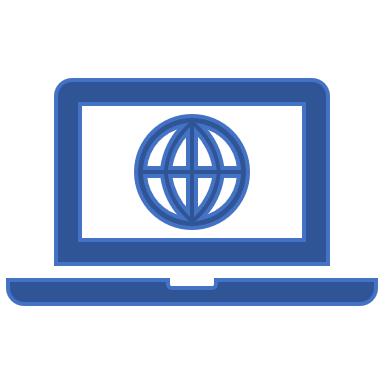 Deux liens de connexion « démarches simplifiée » vous permettant de réaliser votre demande Pour faire une demande de congé de formation professionnelle :https://www.demarches-simplifiees.fr/commencer/essonne-campagne-2023-2024-de-demande-de-cfpPour faire une demande de mobilisation de votre compte personnel de formation :https://www.demarches-simplifiees.fr/commencer/essonne-formulaire-de-demande-de-mobilisation-cpf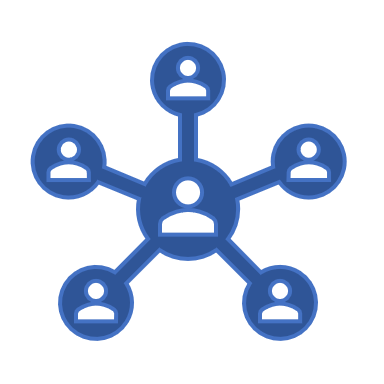 Le portail « Démarches simplifiée »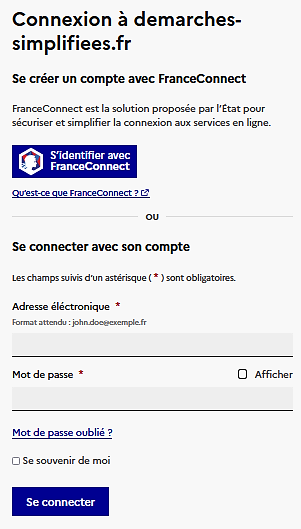 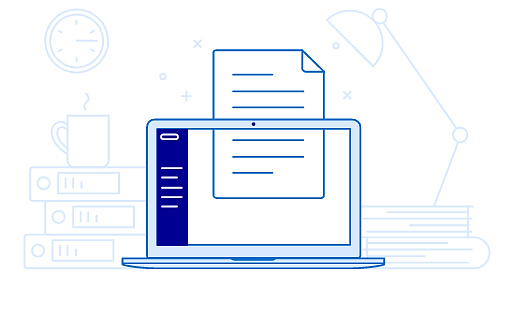 La création de votre compte 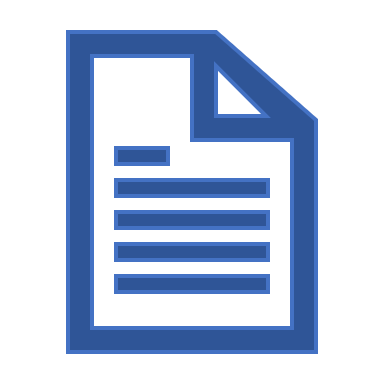 Après avoir cliqué sur le lien qui correspond à votre demande, cet écran apparait :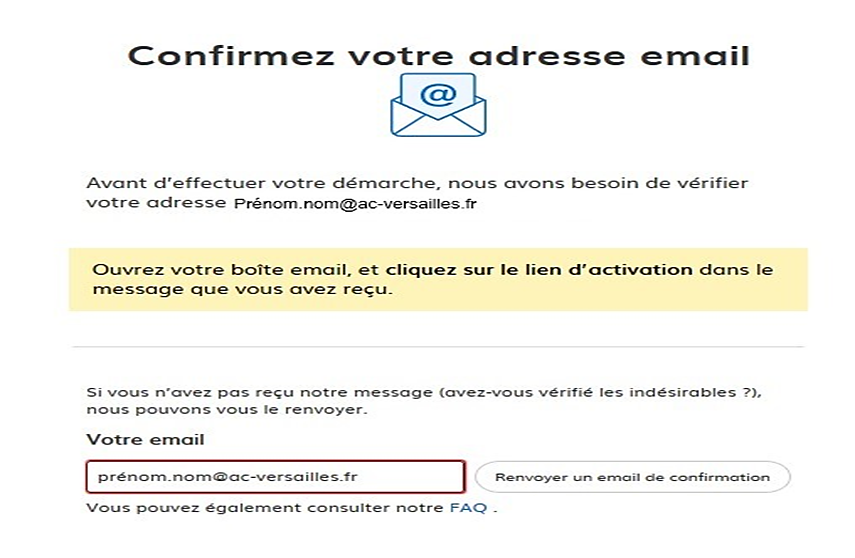 Un mail d’activation de votre compte comportant un lien vous est transmis sur votre adresse mail académique. Cliquez sur ce lien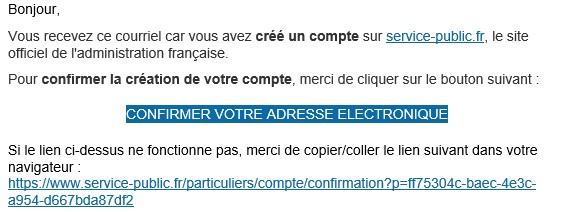 Votre compte sur « démarches –simplifiées.fr » a été créé.Vous pouvez procéder à votre demande.